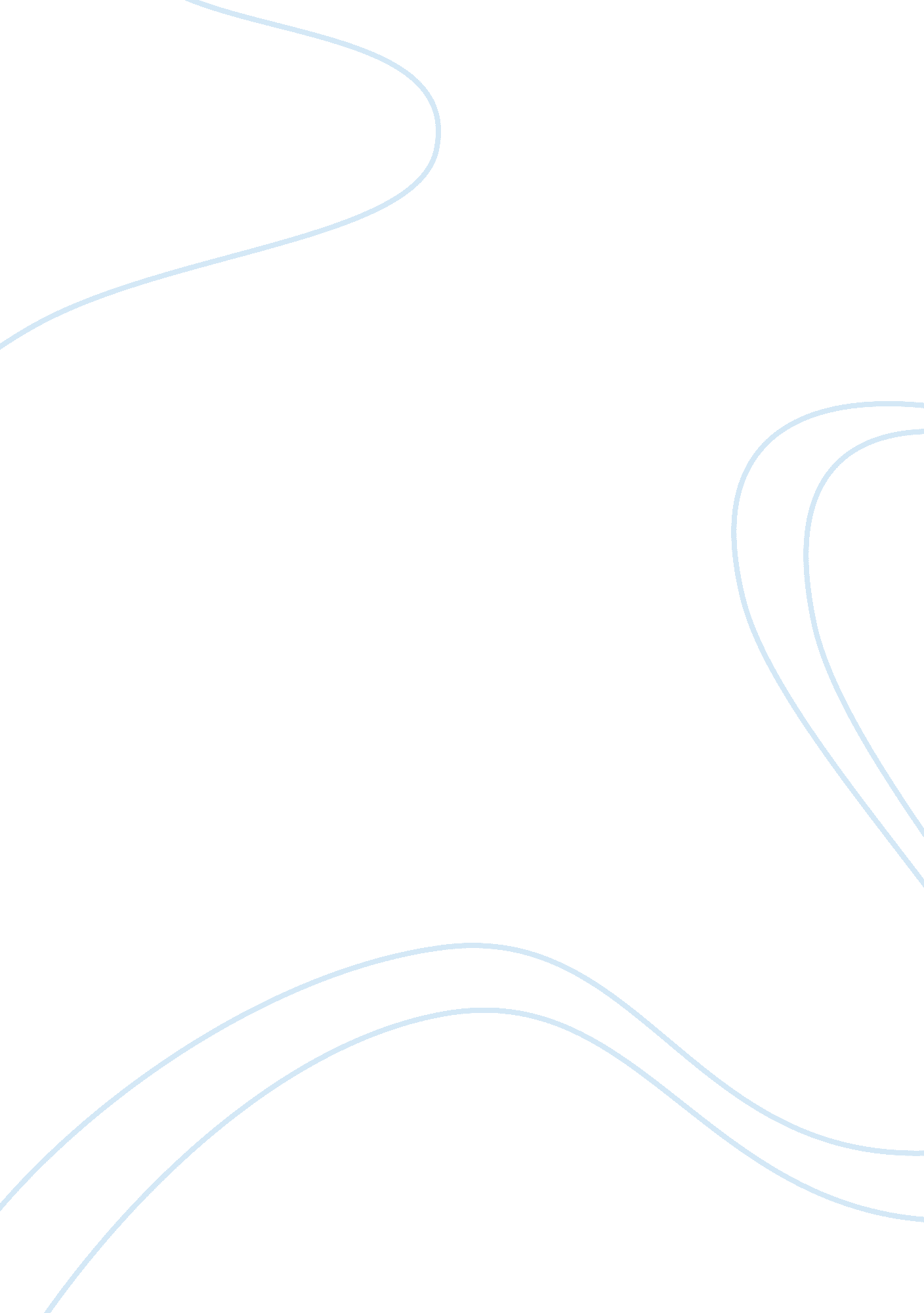 Factors affecting program selection of selected polytechnic university of the phi...Education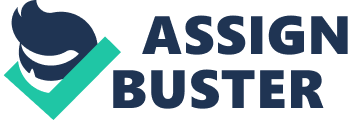 It is well acknowledge that education environment is an important element in determining students’ ability to reach their fullest quality (dealing Jar. Et al. , 2006). Education is a medium of shaping students’ ability and behavior. It is a process wherein one can achieve social competence. And also, it is through education that different knowledge can be transported and disseminated to everyone. Educational institutions also play an important tool in developing the students as they mold their mind and intellect. One of the famous and competitive educational institutions in the Philippines is the Polytechnic University of the Philippines (PUP). It is a public, non – sectarian and non – profit institution of higher learning which aids to strengthen the students’ potentials. In today’s environment, students select programs based on the quality of placement they are likely to get after the completion of their studies. In the case of the students of Polytechnic University of the Philippines (PUP), the students aspire to Join those programs which ensure for a gainful employment. There are programs which are dominating from the other programs. It is due to the fact that some programs doesn’t remises good placement for the students. Students formulate decisions throughout their college career, and decision- making is an important building block in the learning process. F. Yates, Venison, & Petulant (2003), defined decision as “ a commitment to a course of action that is intended to produce a satisfying state of affairs. ” Decision – making is essential because it makes things possible to take up the most excellent course of accomplishment in carrying out a given assignment. When there are different ways of performing a task, it becomes necessary to discover the greatest way and that is what decision-making is all about. The course of action finally selected would produce the best outcome. The program selection decisions of students are among the most significant in the success of their education. It is vital to select carefully a program in order to fully accomplish their goals in life and to have a better and good quality future. Program selection is necessary for the reason that it helps us decides what our own lives what to be like. Particularly, the researchers aim to determine the factors affecting program selection of the Polytechnic University of the Philippines (PUP) students at Star. Mesa, Manila. Statement of the Problem The main purpose of this study is to determine the factors affecting program selection of the Polytechnic University of the Philippines (PUP) students. Specifically, the study aims to answer the following research questions: 1 . What are the respondents’ profile as to age, gender, socio economic status and program? 2. What are the factors affecting program selection of the respondents? 3. Is there a relationship between the respondents’ profile and their selection of programs? 4. What are the possible recommendations that can aid future college students in selecting their programs? Significance of the Study Through this study, future college freshmen students will have insights on the factors affecting present college students on how they select their degree programs and this will also serve as a guide in choosing their own programs wisely as they go on to college. This study will also provide some insights to present college students if in case they want to shift programs. This study will also profit the parents so that they will realize how important they are as a source of encouragement in which children are free to explore different areas of program selection. This study will look forward in giving their children n assurance to acquire quality education that would enable them to obtain better job, better income, and brighter future. This can also benefit guidance counselors from the different public and private high schools so that they can discuss the factors affecting program selection of college students to current fourth year high school students and to guide them to choose their own programs carefully. The findings will serve as a guide to different universities and colleges so that they will know the most preferred programs of the students. This will also contribute to the government, most especially the Commission on Higher Education, for them to fully understand the state of the students of today, and for them to give appropriate action. This will also be helpful to future researchers so that they will have a guide and a reference for future study. This will also make them aware of the factors affecting college students’ program selection. Scope and Delimitation of the Study This study deals on the factors affecting program selection of the Polytechnic University of the Philippines (PUP) students located at Star. Mesa, Manila which is the main campus of the said university. The researchers limit the respondents to 100 elected Polytechnic University of the Philippines (PUP) students. Definition of Terms In order to fully understand the research, it is important to have an in-depth understanding of the terms being used by the researchers. These are the following: Commitment is remaining steadfast and true to your principles and goals, no matter how much dust is kicked up on the path ahead. It means reminding yourself of the obligations you have – not solely to other people but to yourself – and honoring those obligations (Raman, 2007). Education is an act or process of imparting or acquiring general knowledge, evolving the powers of reasoning and Judgment, and generally of preparing oneself or others intellectually for mature life Jackson, 2008). Gainful employment is a general term referring to a Job, especially a Job that a student takes after graduation (Local, 2011). Institutions are the kinds of structures that matter most in the social realm: they make up the stuff of social life (Hodgkin, 2006). Knowledge is to represent reality in thought or experience the way it really is on the basis of adequate grounds (Moreland, 2008). Non – Sectarian means not restricted to one sector school or party (Russell, 2012). Polytechnic University of the Philippines (PUP) is a government educational institution by Republic Act Number 8292 known as the Higher Education Modernization Act of 1997, and its Implementing Rules and Regulations contained in the Commission on Higher Education Memorandum Circular No. , series 1997 (Polytechnic University of the Philippines, 2010). Quality is a measure of excellence; quality defines desirable characteristics of a product, a process, or a service (Hatfield, 2012). Selection is an act or instance of selecting or the state of being selected; choice (Yoder, 2011). Social Competence is the ability to get along well with oneself and with his environment (Adler, 2012). CHAPTER II REVIEW OF RELATED LITERATURE Program selection is the process of decision-making. A great number of studies, researches, and write-ups has been conducted for a period of time and still emerged as one of the top-priority researches due to rapid changing and need of time. This chapter is the presentation of literature and studies from foreign to local which may directly or indirectly bearing to study at hand. Relevance to present studies will give a big picture why these literature and studies from foreign to local re used. Local Literature According to Syrians and Roses (1989), career planning is life goal-setting. Without such a plan, it is like making a Journey to an unfamiliar destination without a map. He proposed a Career Planning Guide that will help the students in choosing their appropriate program from planning a career, steps in planning career, goal- setting and self-understanding. Also, it reveals that guidance and counseling is intervention of underemployment individuals and career preparedness must be initiated. Foreign Literature According to Goofiness’s Developmental Theory of Occupational Aspirations, it ascribes how people become attracted to certain occupations. Self-concept in career development is the key factor to career selection and people want Jobs that are compatible with their self-image. The key determinants of self-concept are one’s social class, level of intelligence, and experiences. Roe’s need approach emphasized that early childhood experiences play an important role in finding satisfaction in one’s chosen field. The need structure of the individual, according to Roe, would be greatly influenced by early childhood frustrations and satisfactions. According to John Holland (2004), persons are paying attention to a given career by their particular personalities and various variables that represent their backgrounds. First of all, career choice is an expression of, or an extension of personality into the world of work followed by succeeding classification with particular working stereotypes. In view of that, one selects a program to satisfy preferred modal personal orientation. Modal personal orientation is a developmental process established through heredity and the individual’s life history of reacting to environmental demands. If the individual has developed a strong dominant orientation, satisfaction is probable in a corresponding occupational environment. If, however the orientation is one of indecision, the livelihood of satisfaction diminishes. Local Studies According to the study conducted by Assign (1994), it was found out that the students’ self-concept showed no significant influence on their career preferences. The academic achievements of students proved to be significant related to their program selection. The school were students came from had no influence on their choice of program. He recommends that a more improved and functional guidance revived in school to help students make sound career choices. The guidance services in school must be collaborative efforts of the administrator, guidance counselors, and teachers. Classroom teachers are encouraged to do their best in improving teaching learning processes, considering that academic achievement of student influences their career preferences. Another study conducted by Lamellar (2003), it was found out that a large image off big family with low educational achievement and insufficient savings was the only basis of choosing a program, which was psychologically motivated. The exponent’s level of preferred intelligence did not match to their chosen program. This could be drawn from the required level of the course in contrast with their level of preferred intelligence. The necessity of developing a career development program was need in order to prevent any misfits and to assist students in the process of crystallizing their career in life. She recommended that this program be effectively implemented. Foreign Studies According to the study conducted by Garage (2007), it was found out that by increasing career development activities, which includes setting career goals, students had a higher self-esteem. Maybe even more important, however, is that students were more satisfied about the education they were receiving. This will, in turn, hopefully lead to students having a deeper desire and commitment to succeed in their education. Another outcome of a higher self-esteem is that those students chose more difficult goals than students with low self-esteems. She noted that excellent detailed plan for teaching parents and teachers how to teach young students to set career goals. The plan requires a total community effort through educators, parents, and businesses. Students must be given an opportunity to identify and explore their desired careers. They can accomplish this through the “ School to Work Transition” or “ Job Shadowing Program. ” Through the cooperative efforts of the entire community, students can identify career choices, set career goals, and have higher self-esteems at an early age. Ultimately, they will further their education and have a better chance of succeeding in the “ do or die” world in which we live. CHAPTER Ill Research Methodology This chapter presents in detail the research method and design used, the sampling scheme, the description of the respondents, the survey instrument used for gathering the data, and the statistical treatment of the data. Research Method The major goal of the study was to find out the factors affecting program selection of the Polytechnic University of the Philippines (PUP) students. The researchers used the descriptive method which is a statistical procedure concerned with describing the characteristics and properties of persons, places or things. It is also based on easily verifiable facts. The descriptive method, describes data and characteristics about the population or phenomenon being studied. It is used for frequencies, averages and other statistical calculations. Research Design The research plan of the study conducted a survey to Polytechnic University of the Philippines (PUP) students in the form of descriptive method wherein the researchers evaluated the factors affecting program selection of the Polytechnic University of the Philippines (PUP) students. The study made use of personal data sheet and survey questionnaire which is planned to gather quantitative and qualitative information. In which the researchers was able to assess the results that served as the foundation in the making of the conclusion and recommendations of the research. Population Frame and Sampling Scheme The research is focused only on Polytechnic University of the Philippines (PUP) dents; the researchers used selective sampling with the use of target population. The sampling scheme was conducted on Polytechnic University of the Philippines (PUP) to go well with the purpose of the study which is to find out the factors affecting program selection of the Polytechnic University of the Philippines (PUP) students. Description of Respondents A total of 100 students of Polytechnic University of the Philippines were used as the subject of this study. The respondents’ ages ranged from 16 years old and above. Survey Instrument The personal data sheet was used as one of the survey instrument to get the exponents’ profile, especially age, gender, socio economic status and programs they were in. The survey questionnaire was used as the instrument in gathering the data. There were only one (1) item; the question corresponds to factors affecting program selection of the Polytechnic University of the Philippines (PUP) students in the form of multiple choice questions. Data Gathering Method(s) and Procedures The researchers requested from the adviser to assist in the validation, finalization, and approval of the instrument. The researchers administered the survey in the form of questionnaires to the Polytechnic University of the Philippines (PUP) students. The survey results were subjected to data analysis and from the findings, conclusions and recommendations were drawn. Statistical Analysis of Data The researchers used the percentage method and mean value for the analysis of data. The percentage method was used to express how large or small one quantity is, relative to another quantity. It is defined by the formula: The mean is the sum of all of the data values divided by the number of data values. It is defined by the formula: where: I x = sum of all the sample observed n = total number of sample observed CHAPTER RESULTS AND DISCUSSION This chapter aims to present how the data are analyzed, and interpreted. The data were organized as to the condition of the study, which is to determine the factors affecting program selection of selected Polytechnic University of the Philippines (PUP) students. They were presented through graphs and tables for easier understanding. The data were taken from the personal data sheet and the survey questionnaire. Respondents’ Profile The following charts and tables show the profile of the respondents as to age, gender, socio-economic status and program. TABLE 1 Distribution of Respondents’ as to Age Table one shows the distribution of the age of the respondents. The age of the respondents with the highest frequency is eighteen (18) years old with thirty-four (34) percent while the age with the lowest frequency is sixteen (16) years old, having a percentage of three (3). FIGURE 1 Distribution of Respondents’ as to Gender Figure one shows the distribution of the respondents as to gender. Majority of the respondents are females, with sixty (60) percent while the remaining forty (40) percent are males. FIGURE 2 Distribution of Respondents’ as to Socio -Economic Status Figure two shows that majority of the respondents, which is 44%, belong to average class (PH 14, 700 – PH 22, 300) of the monthly household income bracket, while 34% of the respondents were classified as lower class (PH 5, 200- PH 14, 700). There were 15% of the respondents who belong to the upper class (PH 22, 300 – Above), and 7% were from the poor (Below PH 5, 200) of the monthly household income bracket. TABLE 2 Distribution of Respondents’ Based on Their Program Table three shows the programs of the respondents. The program with the highest weight value is ‘ Bachelor in Communication Research’ with a mean of 0. 8. Eleven (11) programs tied for the last rank, with 0. 01 mean rating. Respondents’ Factors on Program Selection This part discussed the different factors affecting program selection of the respondents. The researchers based the choices on other researches. The researchers provided 24 factors. The respondents were asked to choose five factors. TABLE 3 Distribution of Respondents’ on the Factors Affecting Program Selection Table two shows the factors affecting program selection of the respondents. The factor ‘ Based on my passion’ got the highest weight value with a mean rating of 0. 27, Academic achievements’ ranked second with a mean rating of 0. 23, ‘ My Ideals’ on the third with 0. 18 mean rating, and, ‘ Compensates high income’ and “ Level of intelligence’ tied at the rank 4. 5, with a mean rating of 0. 16. Relationship between the Respondents’ Profile and Program Selection This part show the relationship of the respondents’ profile and program selection by analyzing the data connected to every variable. Syntheses were used in order to support the explanation of the researchers. Based on the data gathered, majority of the respondents are on the 18 year old age bracket. According to Wilkinson (2010), the start of being matured is when a person reached eighteen years old. As a matured student, they are likely to have more confidence in themselves, as they’ve been around longer and seen more things, which can give them greater understanding of the program your about to select. Based on the data gathered, majority of the respondents are females. According to Bureau of Labor Statistics, among high school graduates, females were more likely to attend college than males. Once enrolled in college, females were less likely than males to leave college between school years. Females tend to value higher education ore highly than males do and believe it has had a more positive impact on their lives. This is because males often mature more slowly than females. According to Pillion (2006), females are more interested in learning than males because they are more motivated to improve, to achieve their goals and to perform well in whatever they do. And also, according to Mottos (2006), Females love to learn and gain knowledge because they know that being excellent academically means that they would get better Jobs for their future. Based on the data gathered, most of the respondents fall under the average class. According to Midland and Bunker (201 1), people living in average or middle class societies are more involved in school activities. They also push to raise educational standards and put more pressure on school administrators to fire or transfer bad teachers. And some of the culture and behaviors that middle-class parents pass on to their children about education, such as valuing school achievement and attending school, are thought to come from their middle position in society with a level of income and security that makes them neither rich nor poor. All of the factors mentioned above helps boost educational achievement. Also, students in average or middle class societies tend to be healthier students academically. Based on the data gathered, majority of the respondents came from Bachelor in Communication Research. “ The major is wonderful because the classes you take are so diverse. The professors in this major really care about their students and want us to succeed. The classes are the perfect size to make new friends and get to know your professors well. I would highly recommend this major” (Kari Event, 2006). According to Holloway (2006), Bachelor in Communication Research is the mostly picked program by the students cause it helps them to learn and develop the key skills they need to function in life instead of other programs. Communication is a fundamental needed to maintain work relationships, intimate relationships, family relationships and friendship. 